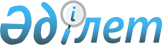 Об утверждении Положения о государственном учреждении "Отдел культуры, развития языков, физической культуры и спорта акимата Мендыкаринского района"Постановление акимата Мендыкаринского района Костанайской области от 11 апреля 2022 года № 49
      В соответствии со статьей 31 Закона Республики Казахстан "О местном государственном управлении и самоуправлении в Республике Казахстан" и постановлением Правительства Республики Казахстан от 1 сентября 2021 года № 590 "О некоторых вопросах организации деятельности государственных органов и их структурных подразделений" акимат Мендыкаринского района ПОСТАНОВЛЯЕТ:
      1. Утвердить прилагаемое Положение о государственном учреждении "Отдел культуры, развития языков, физической культуры и спорта акимата Мендыкаринского района".
      2. Государственному учреждению "Отдел культуры, развития языков, физической культуры и спорта акимата Мендыкаринского района" в установленном законодательством Республики Казахстан порядке обеспечить:
      1) государственную регистрацию вышеуказанного Положения в органах юстиции в установленном законодательством порядке;
      2) в течение двадцати календарных дней со дня подписания настоящего постановления направление его копии в электронном виде на казахском и русском языках в филиал республиканского государственного предприятия на праве хозяйственного ведения "Институт законодательства и правовой информации Республики Казахстан" Министерства юстиции Республики Казахстан по Костанайской области для официального опубликования и включения в Эталонный контрольный банк нормативных правовых актов Республики Казахстан;
      3) размещение настоящего постановления на интернет-ресурсе акимата Мендыкаринского района после его официального опубликования.
      3. Контроль за исполнением настоящего постановления возложить на курирующего заместителя акима Мендыкаринского района.
      4. Настоящее постановление вводится в действие со дня его первого официального опубликования. 1. Общие положения
      1. Государственное учреждение "Отдел культуры, развития языков, физической культуры и спорта акимата Мендыкаринского района" (далее – Отдел) является государственным органом Республики Казахстан, осуществляющим руководство в сферах культуры, развития языков, физической культуры и спорта на территории района.
      2. Отдел имеет подведомственные организации:
      1) государственное учреждение "Мендыкаринская централизованная библиотечная система";
      2) государственное коммунальное казенное предприятие "Дом культуры "Юбилейный" Отдела культуры, развития языков, физической культуры и спорта акимата Мендыкаринского района;
      3) коммунальное государственное учреждение "Центр обучения языкам акимата Мендыкаринского района".
      3. Отдел осуществляет свою деятельность в соответствии с Конституцией и законами Республики Казахстан, актами Президента и Правительства Республики Казахстан, иными нормативными правовыми актами, а также настоящим Положением.
      4. Отдел является юридическим лицом в организационно-правовой форме государственного учреждения, имеет печать с изображением Государственного Герба Республики Казахстан и штампы со своим наименованием на казахском языке, бланки установленного образца, счета в органах казначейства в соответствии с законодательством Республики Казахстан.
      5. Отдел вступает в гражданско-правовые отношения от собственного имени.
      6. Отдел имеет право выступать стороной гражданско-правовых отношений от имени государства, если оно уполномочено на это в соответствии с законодательством Республики Казахстан.
      7. Отдел по вопросам своей компетенции в установленном законодательством порядке принимает решения, оформляемые приказами руководителя Отдела.
      8. Структура и лимит штатной численности Отдела утверждаются в соответствии с законодательством Республики Казахстан.
      9. Местонахождение юридического лица: Республика Казахстан, 111300, Костанайская область, Мендыкаринский район, село Боровское, улица Королева, 4 а.
      10. Настоящее положение является учредительным документом Отдела.
      11. Финансирование деятельности Отдела осуществляется из местного бюджета в соответствии с законодательством Республики Казахстан.
      12. Отделу не допускается вступать в договорные отношения с субъектами предпринимательства на предмет выполнения обязанностей, являющихся полномочиями Отдела.
      Если Отделу законодательными актами предоставлено право осуществлять приносящую доходы деятельность, то полученные доходы направляются в государственный бюджет, если иное не установлено законодательством Республики Казахстан. 2. Задачи и полномочия государственного органа
      13. Задачи:
      1) принятие мер, направленных на возрождение, сохранение, развитие и распространение культуры народа Республики Казахстан;
      2) создание условий для патриотического и эстетического воспитания граждан путем приобщения к ценностям национальной и мировой культуры;
      3) обеспечение свободного доступа к культурным ценностям;
      4) обеспечение развития инфраструктуры и укрепление материально-технической базы государственных организаций культуры;
      5) обеспечение поддержки талантливых личностей;
      6) выявление, учет, исследование и мониторинг состояния объектов историко-культурного наследия;
      7) создание условий для изучения и развития языков народа Казахстана;
      8) пропаганда и развитие физической культуры и спорта в районе, создание условий для подготовки спортивного резерва.
      14. Полномочия:
      1) права:
      организация и осуществление в установленном законодательством порядке защиты прав и интересов Отдела, в том числе в судах;
      дача юридическим и физическим лицам разъяснений по вопросам, отнесенным к компетенции Отдела;
      иные права в соответствии с действующим законодательством;
      2) обязанности:
      соблюдение норм действующего законодательства Республики Казахстан;
      качественное и своевременное исполнение актов и поручений Президента, Правительства Республики Казахстан и иных центральных исполнительных органов, а также акима и акимата Костанайской области;
      иные обязанности, предусмотренные законодательством Республики Казахстан.
      15. Функции:
      1) организует проведение зрелищных культурно-массовых мероприятий, а также смотров, фестивалей и конкурсов в различных сферах творческой деятельности;
      2) осуществляет мониторинг деятельности организаций культуры, расположенных на соответствующей территории, и предоставляет в уполномоченный орган информацию, а также статистические отчеты установленной формы;
      3) организует работу по сохранению историко-культурного наследия, содействует развитию исторических, национальных и культурных традиций и обычаев;
      4) осуществляет проведение социально значимых мероприятий в области культуры;
      5) обеспечивает выявление, учет, сохранение, изучение, использование и мониторинг состояния объектов историко-культурного наследия;
      6) проводит мероприятия районного уровня, направленные на развитие государственного и других языков;
      7) вносит предложения в исполнительные органы областей о наименовании и переименовании сел, поселков, сельских округов, а также изменении их транскрипции;
      8) обеспечивает подготовку районных сборных команд по видам спорта и их выступления на областных спортивных соревнованиях;
      9) обеспечивает развитие массового спорта и национальных видов спорта на территории соответствующей административно-территориальной единицы;
      10) присваивает спортсменам спортивные разряды, лишает спортсменов спортивных разрядов: спортсмен 2 разряда, спортсмен 3 разряда, спортсмен 1 юношеского разряда, спортсмен 2 юношеского разряда, спортсмен 3 юношеского разряда;
      11) присваивает квалификационные категории, лишает квалификационных категорий: тренер высшего уровня квалификации второй категории, тренер-преподаватель высшего уровня квалификации второй категории, тренер среднего уровня квалификации второй категории, тренер-преподаватель среднего уровня квалификации второй категории, методист высшего уровня квалификации второй категории, методист среднего уровня квалификации второй категории, инструктор-спортсмен высшего уровня квалификации второй категории, спортивный судья;
      12) реализует единый региональный календарь спортивно-массовых мероприятий;
      13) обеспечивает общественный порядок и общественную безопасность при проведении физкультурных и спортивных мероприятий. 3. Статус, полномочия первого руководителя государственного органа
      16. Руководство Отдела осуществляется первым руководителем, который несет персональную ответственность за выполнение возложенных на Отдел задач и осуществление им своих полномочий.
      17. Первый руководитель Отдела назначается на должность и освобождается от должности в соответствии с законодательством Республики Казахстан.
      18. Полномочия первого руководителя Отдела:
      1) назначает на должности и освобождает от должностей работников Отдела;
      2) утверждает структуру, положения о структурных подразделениях и должностные инструкции работников Отдела;
      3) утверждает план финансирования по обязательствам и платежам;
      4) представляет Отдел в государственных органах, иных организациях в соответствии с действующим законодательством Республики Казахстан;
      5) обладает правом первой подписи;
      6) несет персональную ответственность за непринятие мер по противодействию коррупции;
      7) издает приказы и дает указания, обязательные для исполнения работниками Отдела;
      8) принимает меры поощрения, оказания материальной помощи и налагает дисциплинарные взыскания на работников Отдела;
      9) осуществляет иные полномочия в соответствии с действующим законодательством Республики Казахстан.
      Исполнение полномочий первого руководителя Отдела в период его отсутствия осуществляется лицом, его замещающим в соответствии с действующим законодательством. 4. Имущество государственного органа
      19. Отдел может иметь на праве оперативного управления обособленное имущество в случаях, предусмотренных законодательством.
      Имущество Отдела формируется за счет имущества, переданного ему собственником, а также имущества (включая денежные доходы), приобретенного в результате собственной деятельности и иных источников, не запрещенных законодательством Республики Казахстан.
      20. Имущество, закрепленное за Отделом, относится к коммунальной собственности.
      21. Отдел не вправе самостоятельно отчуждать или иным способом распоряжаться закрепленным за ним имуществом и имуществом, приобретенным за счет средств, выданных ему по плану финансирования, если иное не установлено законодательством. 5. Реорганизация и упразднение государственного органа
      22. Реорганизация и упразднение Отдела осуществляются в соответствии с законодательством Республики Казахстан.
					© 2012. РГП на ПХВ «Институт законодательства и правовой информации Республики Казахстан» Министерства юстиции Республики Казахстан
				
      Аким Мендыкаринского района 

Г. Бекбаев
Утвержденопостановлением акиматаот 11 апреля 2022 года№ 49